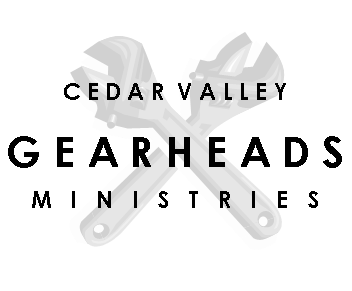 Referral FormReferral Date: _____ / _____ / _____Client InformationName: ___________________________________________________________________________Phone Number: ___________________________________________________________________Address: _________________________________________________________________________Number of Adults in Household: ___________	       Number of Children in Household: ____________Vehicle Preference:   Standard ____________	       Van ___________	No Preference _________Reference InformationName: ___________________________________________________________________________Phone Number: ___________________________________________________________________Agency/Organization: _______________________________________________________________Reason for Need: __________________________________________________________________________________________________________________________________________________________________________________________________________________________________________________________________________________________________________________________________________________________________________________________________________________________________________________________________________________________________________________________________________________________________________________________________________________________________________________________________________________________________________________________________________________________________________________________________________________________________________________________________________________________________________________________________________________________________________________________________________________________________________________________________________________________________________________________________________________